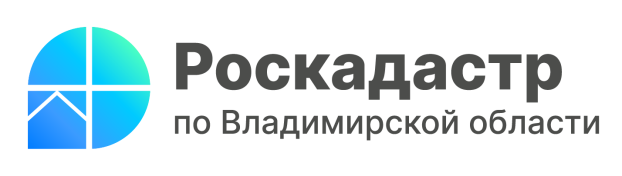 ПРЕСС-РЕЛИЗВладимирский Роскадастр рассказал о получении документов государственного фонда данных землеустройстваВедение государственного фонда данных, полученных в результате проведения землеустройства (далее – ГФДЗ) осуществляется публично-правовой компанией «Роскадастр» и её филиалами. На 1 марта 2024 года в филиал ППК «Роскадастр» по Владимирской области поступило свыше 1700 заявлений о предоставлении в пользование землеустроительной документации из ГФДЗ.Документы ГФДЗ – это материалы инвентаризации земель, проекты внутрихозяйственного землеустройства, землеустроительные дела по конкретным земельным участкам, подготовленные до 2008 года, и др. Содержащаяся в ГФДЗ информация является открытой и общедоступной, за исключением сведений, отнесенных законодательством Российской Федерации к государственной тайне.Владимирский Роскадастр предоставляет заинтересованным лицам документы и материалы из ГФДЗ на территории Владимирской области на основании заявлений установленной формы.  «Документация фонда данных предоставляется  Филиалом бесплатно в срок, не превышающий три рабочих дня с даты принятия заявления», - отмечает директор филиала ППК «Роскадастр» по Владимирской области Александр Шатохин.Заявление может предоставляться посредством федеральной государственной информационной системы Единый портал государственных услуг Российской Федерации (Госуслуги.ру).На главной странице Госуслуг необходимо выбрать вкладку «Стройка. Недвижимость» - «Предоставление материалов и данных государственного фонда данных, полученных в результате проведения землеустройства» либо через поиск («лупа») набрать «ГФДЗ» и заполнить пошагово заявление. По результатам рассмотрения заявления при наличии в фонде данных запрашиваемого материала в личный кабинет поступит ссылка для просмотра (скачивания) направленного документа, а при отсутствии запрашиваемого материала поступит уведомление об отказе в предоставлении сведений.В рамках одного заявления предоставление материалов ГФДЗ осуществляется в отношении только одного объекта землеустройства и всей содержащейся в отношении такого объекта в ГФДЗ землеустроительной документации. Также заявление о предоставлении сведений из ГФДЗ можно подать лично либо почтовым отправлением по адресу: 600017, г. Владимир, ул. Луначарского, д. 13 А или направить на адрес электронной почты: filial@33.kadastr.В случае обращения за документацией фонда данных по почте заявителю предоставляются только копии документов. Материал подготовлен пресс-службой Управления Росреестра и филиала ППК «Роскадастр»по Владимирской области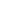 (4922) 45-08-29(4922) 45-08-26(4922) 77-88-78